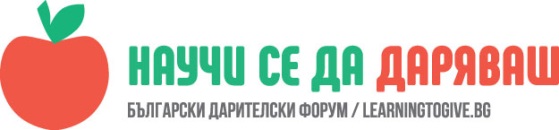 УРОК: Създаване на дух на доброволчество	Павлина Божкова, преподавател в СУ „Св. Паисий Хилендарски”, гр. ЗлатицаЧасът е проведен в IV „A” 24.04.2017 гДоброволчеството е ценност!Бъди доброволец!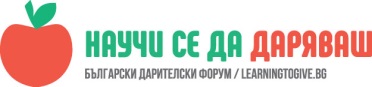 Формиране на знания и умения за доброволчеството като инициатива в полза на другитеЗапознаване с платформата  TimeHeroes Формиране на умения за избиране на доброволчески проектОписаниеНа гости ни беше Пламена Николова - представител на TimeHeroes - най-голямата платформа за доброволчество в България.Темата разработихме в два учебни часа.Първият час изгледахме видео в което хора с общи усилия реставрират сградата в която живеят. Някои от децата разказаха, че хората от техния блок се събират,  подобряват и почистват пространството около блока.Децата споделиха,че и те винаги се включват. Така дефинирахме думата доброволец, а именно – някой, които извършва работа или предоставя услуга без заплащане.Разделих класа на 5 групи и им раздадох приложение 1, където те записаха проблеми или потребности, които виждат около себе си и които могат да бъдат решени с доброволчески труд.Вторият час нашата гостенка Пламена Николова  ни разказа за платформата  TimeHeroes, за доброволческите клубове и тяхната дейност.А децата и разказаха и показаха доброволческите каузи в които са участвали. Разгледахме мисиите които има в момента тази платформа. Децата проявиха интерес към мисията”Дари речници и учебници за българско училище в Молдова”, в която искат да се включим.Ето някои идеи за доброволчество, които децата написаха:                                                           Да нарисуваме пешеходни пътеки                                                          Да изчистим Златица                                                               Да съберем дрехи за бедните деца в училището                                                              Да направим безплатен хранителен магазин за                                                                                     бедните                                                        Да зарадваме възрастните хораЩе участваме в мисията на TimeHeroes  ”Дари речници и учебници за българско училище в Молдова”.